ZAMBEZI WATERCOURSE COMMISSIONCOMISSÃO DO CURSO DE ÁGUA DO ZAMBEZE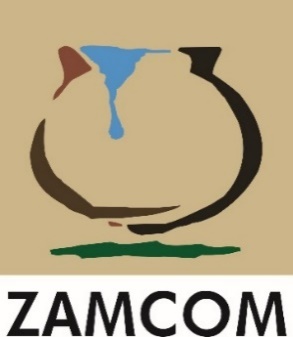  3RD Zambezi basinwide stakeholders’ forum8 – 9 oCTOBER, 2018, lILONGWE, MALAWI3º FORUM DE PARTES INTERESSADAS DO ZAMBEZE			      8 - 9 de outubro de 2018, lILONGWE, MALAWIREGISTRATION FORM/FORMULÁRIO DE REGISTO Please fill in this Registration form by writing your name in Capital letters and sending it back to: Ms. Leonissah Munjoma - leonissah@zambezicommission.org; Ms. Majohn Hambira - Majohn@zambezicommission.org; Ms. Chipo Zimbowah – Chipo@zambezicommission.org; Ms. Thembie Dube - Thembie@zambezicommission.org; zamcom@zambezicommission.org; Tel: +263-4-253 361-3, by 31 August 2018.Por favor, preencha este formulário de inscrição, escrevendo seu nome em letras maiúsculas e enviando de volta para / portuguesa Leonissah Munjoma (leonissah@zambezicommission.org); Majohn Hambira (Majohn@zambezicommission.org); Ms. Chipo Zimbowah – Chipo@zambezicommission.org;   Ms. Thembie Dube ((Thembie@zambezicommission.org); zamcom@zambezicommission.org; Tel: + 263-4-253 361-3; até 31 de Agosto de 2018.Please tick where applicable / Por favor marque o que for aplicável:H.E./S.E.      Prof.     Dr.      Mr./Sr.      Mrs./Sra.      Ms./ SenhoraMale	FemaleFull Name/Nome Completo: Full Name/Nome Completo: Organisation & Position/Organizacão Função: Organisation & Position/Organizacão Função: Postal Address/Endereço Postal:   Postal Address/Endereço Postal:    Email Address/Endereço eléctronico:  Email Address/Endereço eléctronico:  Tel/Telefone:     Fax/Fax:  City/ Cidade:Country/País:                                                         Your Names as they appear on your Passport (Please attach copy of passport – for Funded participants only) / Seus nomes como estão escritos no seu passaporte (Anexe cópia do passaporte - apenas para participantes financiados): City & Airport of Departure / Ville & aéroport de depart (For funded participants only/apenas para participantes financiados):